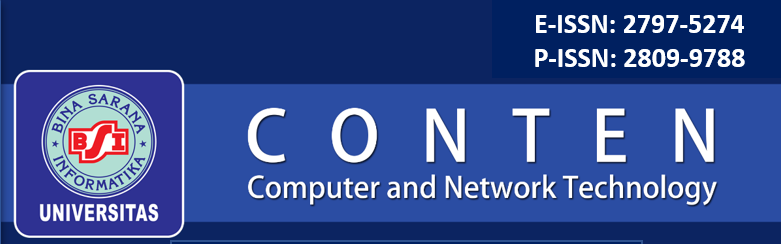 Volume 1, Nomor 2, Oktober 2021DAFTAR ISIPERANCANGAN SISTEM INFORMASI PENJUALAN BARANG DI KINGTEX FABRIC OUTLET YOGYAKARTANani Purwati, Ahmad Ghufron, Sri Kiswati                                                                                                         53-63IMPLEMENTASI METODE EXTREME PROGRAMMING DALAM APLIKASI SISTEM INFORMASI KELULUSAN (ASIK)Riza Arby Khoerus Shidiq, Luthfiah Alya Choirunnisa, Tri Ayuningsih Dewi Indahrini, Rousyati Rousyati, Warjiyono Warjiyono, Husni Mubarok, Hiya Nalatissifa, Angga Ardianysah, Dzulchan Abror